  		   PITTSBURGH ELITE OFFICIATING CAMPS  		     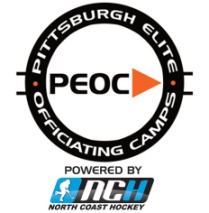 2015 PROSPECT DEVELOPMENT CAMP MAY 8 – 10 .  CENTER ICE ARENA – DELMONT, PAOFFICIAL GAME SCHEDULE** STAFF COPY **TEAM GREYSaturday, May 9                                GAME 05/9/15			                        7:40 AM                              GAME 6							                    GAME 7		5/9/15	                                                   1:20 PM			           5/9/15	                                                   2:40 PM	Sunday, May 10		    GAME 11								        GAME 125/10/15		                        9:20 AM			            5/10/15                                                10:40 AM 1st Half2nd HalfRefereeEisamanMadanskiRefereeMuzikJosephsonLinesmanS. HannaCordingleyLinesmanSherryCapouellezSupervisorMorgretPisanoVideoEckmanEckman1st Half2nd Half1st Half2nd HalfRefereeEisamanMadanskiRefereeS. HannaCordingleyRefereeMuzikJosephsonRefereeSherryCapouellezLinesmanS. HannaCordingleyLinesmanEisamanMadanskiLinesmanSherryCapouellezLinesmanMuzikJosephsonSupervisorGaydoshUhallSupervisorEckmanUhallVideoEckmanEckmanVideoGaydoshGaydosh1st Half2nd Half1st Half2nd HalfRefereeEisamanS. HannaRefereeMuzikSherryRefereeMadanskiCordingleyRefereeJospehsonCapoullezLinesmanMuzikSherryLinesmanEisamanS. HannaLinesmanJosephsonCapoullezLinesmanMadanskiCordigleySupervisorWeaverMorgretSupervisorWeaverMorgretVideoBastoneBastoneVideoBastoneBastone